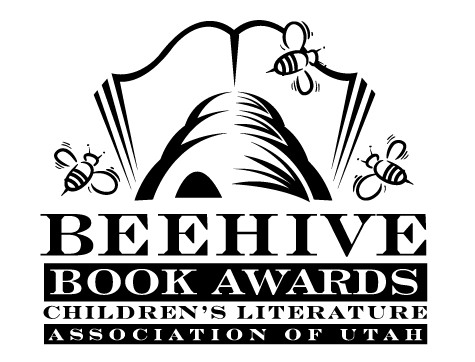 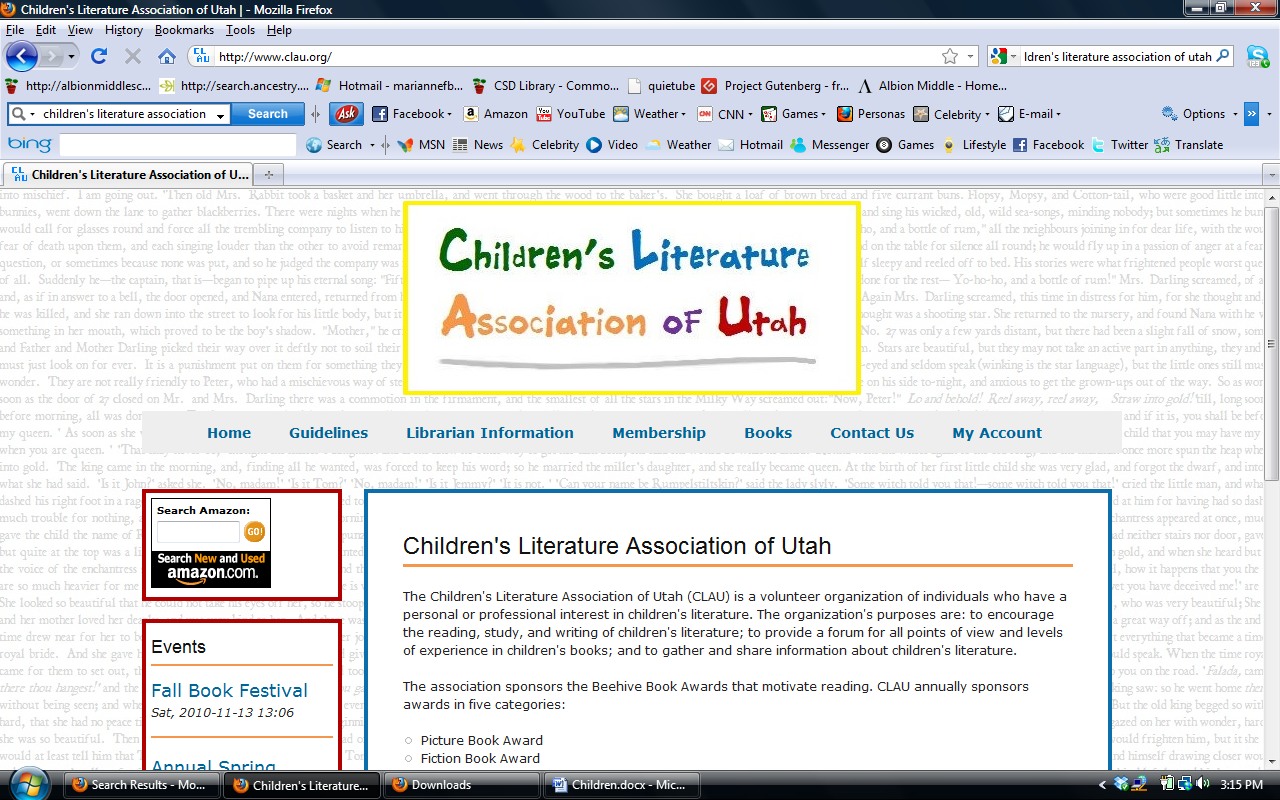 Children’s Fiction Books—Beehive Nominees 1994Winner) Jeremy Thatcher, Dragon Hatcher (Magic Shop Books, book 2) by Bruce Coville, illustrated by Gary A. Lippincott  Away is a Strange Place to Be by H.M. Hoover Coaching Ms. Parker by Carla Heymsfeld, illustrated by Jane O’ConorFinding Buck McHenry by Alfred Slote  Flawed Glass by Ian Strachan  Journey by Patricia MacLachlan  The Knights of the Kitchen Table (Time Warp Trio, book 1) by Jon Scieska  Letters from Rifka by Karen Hesse  Little Brother by Allan Baille  The Night the Bells Rang by Natalie Kinsey-Warnock, illustrated by Leslie W. Bowman Nightmare Mountain by Peg Kehret  The Practical Joke War by Alane Ferguson  The Shadowman's Way by Paul Pitts  Shoebag by Mary James  Stepping on the Cracks by Mary Downing Hahn  Words of Stone by Kevin Henkes  Yang the Youngest and His Terrible Ear by Lensey NamiokaInformational Books—Beehive Nominees 1994(Winner) Steven Biesty’s Incredible Cross Sections by Richard Platt; illustrated by Stephen PlattCome Back, Salmon: How a Group of Dedicated Kids Adopted Pigeon Creek and Brought it Back to Life by Molly Cone; photography by Sidnee WheelwrightInner Chimes: Poems on Poetry by Bobbye S. Goldstein; illustrated Jane Breskin ZalbenInto the Mummy’s Tomb: Real-life Discover of Tutankhamun's Treasures by Nicholas ReevesLight by David BurnieLiving Dangerously: American Women Who Risked Their Lives for Adventure by Doreen RappaportMistakes that Worked by Charlotte Foltz Jones; illustrated by John O’BrienPrairie Visions: The Life and Times of Solomon Butcher by Pam ConradA Separate Battle: Women and the Civil War by Ina ChangWhere on Earth: a Geografunny Guide to the Globe by Paul Rosenthal; illustrated by Marc RosenthalYoung Adult Fiction Books—Beehive Nominees 1994(Winner) The True Confessions of Charlotte Doyle by Avi  Anything to Win by Gloria D. Miklowitz  Dawn Rider by Jan Hudson  How Could You Do It, Diane? by Stella Pevsner  Lyddie by Katherine Paterson  Monkey Island by Paula Fox  Nightmare by Willo Davis Roberts  Riders of the Silver Rim (Saga of the Sierras, book 2) by Brock and Bodie Thoene  Shadow Brothers by A.E. Cannon  The Shining Company by Rosemary Sutcliff  Twenty Pageants Later by Caroline B. Cooney  Year of Impossible Goodbyes by Sook Nyul Choi